Publicado en Monzón el 23/11/2020 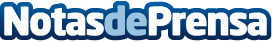 Talleres Murillo realiza mantenimiento de flotas y pymes para garantizar la seguridad de los vehículosTener un taller de confianza que se encargue de la flota de la empresa es la mejor opción para garantizar el mantenimiento de los vehículos y su seguridad, así como ahorrar en costesDatos de contacto:José Luis974402012Nota de prensa publicada en: https://www.notasdeprensa.es/talleres-murillo-realiza-mantenimiento-de Categorias: Automovilismo Aragón Industria Automotriz http://www.notasdeprensa.es